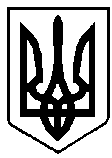 ВАРАСЬКА МІСЬКА РАДАВосьме скликання(Одинадцята сесія)Р І Ш Е Н Н Я20 серпня 2021 року			     			                     	№ 599З метою створення умов для реалізації комплексу заходів щодо організації цікавого та змістовного дозвілля дітей та молоді, для всебічної підтримки формування й розвитку громадянської активності та соціального становлення молоді, збереження традиційних сімейних цінностей, відповідно до пункту 22 частини першої статті 26 Закону України «Про місцеве самоврядування в Україні», відповідно до статті 3, 5, 9 частини четвертої статті 10, статті 13, частини четвертої і частини восьмої статті 15 Закону України «Про основні засади молодіжної політики», за погодженням із постійними депутатськими комісіями міської ради, Вараська міська радаВ И Р І Ш И Л А :1. Внести в додаток до рішення Вараської міської ради від 15.12.2020 №29 «Про затвердження комплексної програми підтримки сім’ї, дітей та молоді Вараської міської територіальної громади на 2021-2025 роки» наступні зміни: 1.1. Паспорт Програми викласти в новій редакції згідно із додатком 1;1.2. Завдання, заходи та строки виконання комплексної програми підтримки сім'ї, дітей та молоді Вараської міської територіальної громади на 2021-2025 роки викласти в новій редакції згідно із додатком 1.2. Контроль за виконанням цього рішення покласти на заступника міського голови з питань діяльності виконавчих органів ради згідно з розподілом функціональних обов’язків та постійну комісію з гуманітарних питань, дитячої, молодіжної політики та спорту.      Міський голова					             Олександр МЕНЗУЛПро внесення змін до рішення міської ради від 15.12.2020 №29 «Про затвердження комплексної програми підтримки сім’ї, дітей та молоді Вараської міської територіальної громади на 2021-2025 роки»